4. pielikums 
Ministru kabineta 
2001. gada 3. aprīļa 
noteikumiem Nr. 152(Pielikums MK 29.11.2016. noteikumu Nr. 747 redakcijā, kas grozīta ar MK 04.06.2020. noteikumiem Nr. 353; sk. noteikumu 26.10 punktu)Darbnespējas lapa B
Iesniedzama Valsts sociālās apdrošināšanas aģentūrāPārejošas darbnespējas cēlonis:Atbrīvošana no darbaNoteikta invaliditāteAtzīmes par nosūtīšanu pie ārsta speciālista un uz Veselības un darbspēju ekspertīzes ārstu valsts komisijuDarba devēja informācijaI. Apstiprinu, ka darbinieks darbnespējas laikā neieradās darbā 
(ieskaitot pirmās 10 darbnespējas dienas)Izmantoja atvaļinājumu bez darba samaksas saglabāšanas, ikgadējo atvaļinājumu, kas sakrīt ar darbnespējas perioduII. Apstiprinu, ka darbinieks darbnespējas laikā neieradās darbā 
(ieskaitot pirmās 10 darbnespējas dienas)Izmantoja atvaļinājumu bez darba samaksas saglabāšanas, ikgadējo atvaļinājumu, kas sakrīt ar darbnespējas perioduPašnodarbinātā informācijaApliecinu, ka nevarēju strādāt un gūt ienākumus sakarā ar darbnespējuReģistrācijas Nr.Reģistrācijas Nr.Reģistrācijas Nr.Reģistrācijas Nr.Reģistrācijas Nr.Reģistrācijas Nr.Reģistrācijas Nr.Pirmreizēja/Lapas Nr.turpinājumsturpinājumsturpinājums(attiecīgo pasvītrot)(attiecīgo pasvītrot)(ārsta vai ārsta palīga vārds un uzvārds)(ārsta vai ārsta palīga vārds un uzvārds)(ārsta vai ārsta palīga vārds un uzvārds)(ārsta vai ārsta palīga prakses reģistrācijas Nr.)(ārsta vai ārsta palīga prakses reģistrācijas Nr.)(ārsta vai ārsta palīga prakses reģistrācijas Nr.)(ārsta vai ārsta palīga prakses reģistrācijas Nr.)(ārsta vai ārsta palīga prakses reģistrācijas Nr.)(prakses vieta – nosaukums, adrese – vai ārstniecības iestādes nosaukums, 
iestādes kods un adrese)(prakses vieta – nosaukums, adrese – vai ārstniecības iestādes nosaukums, 
iestādes kods un adrese)(prakses vieta – nosaukums, adrese – vai ārstniecības iestādes nosaukums, 
iestādes kods un adrese)(prakses vieta – nosaukums, adrese – vai ārstniecības iestādes nosaukums, 
iestādes kods un adrese)(prakses vieta – nosaukums, adrese – vai ārstniecības iestādes nosaukums, 
iestādes kods un adrese)(prakses vieta – nosaukums, adrese – vai ārstniecības iestādes nosaukums, 
iestādes kods un adrese)(prakses vieta – nosaukums, adrese – vai ārstniecības iestādes nosaukums, 
iestādes kods un adrese)(prakses vieta – nosaukums, adrese – vai ārstniecības iestādes nosaukums, 
iestādes kods un adrese)(prakses vieta – nosaukums, adrese – vai ārstniecības iestādes nosaukums, 
iestādes kods un adrese)Izsniegta(datums, mēnesis, gads)(datums, mēnesis, gads)(datums, mēnesis, gads)Ārsta vai ārsta palīga 
personīgais spiedogsĀrsta vai ārsta palīga 
personīgais spiedogsĀrsta vai ārsta palīga 
personīgais spiedogs
     -    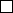 
     -    
     -    Vīr.       Siev.(darbnespējīgās personas vārds un uzvārds)(darbnespējīgās personas vārds un uzvārds)(personas kods)(personas kods)(personas kods)        
(attiecīgo atzīmēt)Dzīvesvietas adrese saslimšana ar
tuberkulozi arodslimība grūtniecība dzemdības nelaimes
gadījums darbā cits cēlonis slima bērna
kopšana slima bērna
kopšana stacionārā ceļu satiksmes
negadījums ceļu satiksmes
negadījums ceļu satiksmes
negadījums ceļu satiksmes
negadījums(bērna vārds un uzvārds) karantīna karantīna     -     protezēšana vai
ortozēšana protezēšana vai
ortozēšana(bērna personas kods) rehabilitācija smagi slima bērna kopšana ar konsilija lēmumu smagi slima bērna kopšana ar konsilija lēmumu smagi slima bērna kopšana ar konsilija lēmumu bērna ar kaulu lūzumiem kopšana bērna ar kaulu lūzumiem kopšana bērna ar kaulu lūzumiem kopšanaAtzīmes par ārsta vai ārsta palīga noteiktā režīma pārkāpšanu:Ārsta vai ārsta palīga parakstsNo kura datumaLīdz kuram datumam ieskaitotĀrsta vai ārsta palīga parakstsNo kura datumaLīdz kuram datumam ieskaitotĀrsta vai ārsta palīga paraksts(datums, mēnesis, gads)nolīdznolīdzVeselības un darbspēju ekspertīzes ārstu valsts komisijas amatpersonanolīdz(vārds, uzvārds, paraksts)Jāstājas darbāJāstājas darbāJāstājas darbā(datums, mēnesis (vārdiem))(datums, mēnesis (vārdiem))(datums, mēnesis (vārdiem))(datums, mēnesis (vārdiem))(datums, mēnesis (vārdiem))(datums, mēnesis (vārdiem))Darbnespēja turpinās noDarbnespēja turpinās noDarbnespēja turpinās noDarbnespēja turpinās no(datums, mēnesis (vārdiem))(datums, mēnesis (vārdiem))(datums, mēnesis (vārdiem))(datums, mēnesis (vārdiem))(datums, mēnesis (vārdiem))Pirmā darbnespējas diena
(ziņas no iepriekšējās A vai B darbnespējas lapas, ja tāda ir)Pirmā darbnespējas diena
(ziņas no iepriekšējās A vai B darbnespējas lapas, ja tāda ir)Pirmā darbnespējas diena
(ziņas no iepriekšējās A vai B darbnespējas lapas, ja tāda ir)Pirmā darbnespējas diena
(ziņas no iepriekšējās A vai B darbnespējas lapas, ja tāda ir)Pirmā darbnespējas diena
(ziņas no iepriekšējās A vai B darbnespējas lapas, ja tāda ir)Pirmā darbnespējas diena
(ziņas no iepriekšējās A vai B darbnespējas lapas, ja tāda ir)Pirmā darbnespējas diena
(ziņas no iepriekšējās A vai B darbnespējas lapas, ja tāda ir)Pirmā darbnespējas diena
(ziņas no iepriekšējās A vai B darbnespējas lapas, ja tāda ir)Pirmā darbnespējas diena
(ziņas no iepriekšējās A vai B darbnespējas lapas, ja tāda ir)Pirmā darbnespējas diena
(ziņas no iepriekšējās A vai B darbnespējas lapas, ja tāda ir)(datums, mēnesis, gads)(ārsta vai ārsta palīga paraksts un personīgais spiedogs)(ārsta vai ārsta palīga paraksts un personīgais spiedogs)(ārsta vai ārsta palīga paraksts un personīgais spiedogs)(ārsta vai ārsta palīga paraksts un personīgais spiedogs)(ārsta vai ārsta palīga paraksts un personīgais spiedogs)(ārsta vai ārsta palīga paraksts un personīgais spiedogs)nonolīdzlīdz(datums, mēnesis, gads)(datums, mēnesis, gads)(datums, mēnesis, gads)(datums, mēnesis, gads)nolīdz(datums, mēnesis, gads)(datums, mēnesis, gads)(darba devēja pilns nosaukums)(darba devēja pilns nosaukums)(darba devēja pilns nosaukums)(darba devēja pilns nosaukums)(darba devēja pilns nosaukums)Apdrošinātāja numursDarba devējs(vārds, uzvārds, paraksts)nolīdz(datums, mēnesis, gads)(datums, mēnesis, gads)nolīdz(datums, mēnesis, gads)(datums, mēnesis, gads)(datums, mēnesis, gads)(datums, mēnesis, gads) (datums, mēnesis, gads) (darba devēja pilns nosaukums)(darba devēja pilns nosaukums)(darba devēja pilns nosaukums)(darba devēja pilns nosaukums)(darba devēja pilns nosaukums)(darba devēja pilns nosaukums)(darba devēja pilns nosaukums)Apdrošinātāja numursApdrošinātāja numursDarba devējsDarba devējsDarba devējs(vārds, uzvārds, paraksts)nolīdz(datums, mēnesis, gads)(datums, mēnesis, gads)Apdrošinātāja numursPašnodarbinātais(vārds, uzvārds, paraksts)'